Goodbye Letter to EmployerTo, [Name],Date: DD Month, YYYYDear [Name of the employers],We had this discussion sometime back, and I am thankful for you to take time out from your busy schedules to talk to me about my plans. In my tenure as [Position] with your organization, I have got umpteen opportunities to observe and learn from you, and it feels really special to know that you are interested in my future.This is a note to say goodbye and heartfelt thanks for all the opportunities you have given me over the years. I wish we would stay in touch so that I can keep learning from you.My email ID is [Email ID]. I look forward to hearing from you. Thanks.Regards, [Sender’s Name]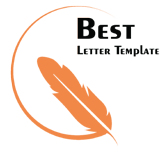 